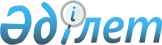 Об определении мест для размещения агитационных печатных материаловПостановление акимата Таскалинского района Западно-Казахстанской области от 28 мая 2019 года № 125. Зарегистрировано Департаментом юстиции Западно-Казахстанской области 30 мая 2019 года № 5691.
      В соответствии с Конституционным законом Республики Казахстан от 28 сентября 1995 года "О выборах в Республике Казахстан", Законом Республики Казахстан от 23 января 2001 года "О местном государственном управлении и самоуправлении в Республике Казахстан", акимат района ПОСТАНОВЛЯЕТ:
      1. Совместно с Таскалинской районной избирательной комиссией (по согласованию) определить места для размещения агитационных печатных материалов для всех кандидатов согласно приложению к настоящему постановлению.
      2. Акимам сельских округов оснастить определенные места для размещения агитационных печатных материалов стендами, щитами, тумбами.
      3. Признать утратившим силу постановление акимата Таскалинского района от 17 марта 2014 года №71 "Об определении мест для размещения агитационных печатных материалов" (зарегистрированное в Реестре государственной регистрации нормативных правовых актов № 3468, опубликованное 15 апреля 2014 года в информационно-правовой системе "Әділет").
      4. Руководителю аппарата акима Таскалинского района обеспечить государственную регистрацию данного постановления в органах юстиции, его официальное опубликование в Эталонном контрольном банке нормативных правовых актов Республики Казахстан и в средствах массовой информации.
      5. Контроль за исполнением настоящего постановления возложить на руководителя аппарата акима района Нурекешева К.
      6. Настоящее постановление вводится в действие со дня первого официального опубликования.
      "СОГЛАСОВАНО"Председатель Таскалинской районной избирательной комиссии ___________________ Нурмаков А.Г. 22 мая 2019 г. Места для размещения агитационных печатных материалов
      Сноска. Приложение - в редакции постановления акимата Таскалинского района Западно-Казахстанской области от 02.10.2023 № 200 (вводится в действие по истечении десяти календарных дней после дня его первого официального опубликования).
					© 2012. РГП на ПХВ «Институт законодательства и правовой информации Республики Казахстан» Министерства юстиции Республики Казахстан
				Приложение
к постановлению акимата
Таскалинского района 
от 28 мая 2019 года № 125
№
Наименование населенного пункта
Места размещения агитационныхпечатных материалов
1
Село Актау
Перед зданием сельского дома культуры;
перед зданием государственного учреждения "Аппарат акима Актауского сельского округа"
2
 Село Ақкүтір 
Перед домом № 14 по улице Ақкүтір
3
Село Қараой
Перед домом № 2 по улице Комсомольская
4
Село Амангельды
Перед зданием сельского дома культуры
5
Село Первая Чижа
 Перед зданием коммунального государственного учреждения "Первочижинская начальная школа" отдела образования Таскалинского района управления образования акимата Западно-Казахстанской области
6
Село Достык
 Перед зданием фельдшерского акушерского пункта; перед зданием сельского дома культуры
7
Село Бастау
Перед зданием коммунального государственного учреждения "Начальная школа Бастау" отдела образования Таскалинского района управления образования акимата Западно-Казахстанской области"
8
Село Ынтымақ
Перед зданием коммунального государственного учреждения "Начальная школа Ынтымак" отдела образования Таскалинского района управления образования акимата Западно-Казахстанской области"
9
Село Атамекен
 Перед зданием коммунального государственного учреждения "Комплекс "школа – ясли-детский сад" Атамекен" отдела образования Таскалинского района управления образования акимата Западно-Казахстанской области"; перед зданием государственного учреждения "Аппарат акима Казахстанского сельского округа"
10
Село Калмак-Шабын
Перед зданием сельской библиотеки
11
Село Таскала
 Перед зданием государственного коммунального казенного предприятия "Таскалинский районный центр досуга" отдела культуры, развития языков, физической культуры и спорта акимата Таскалинского района";
Перед зданием государственного коммунального казенного предприятия "Таскалинский районный спортивный клуб"; 
на пересечении улиц Шамова и Абая; 
Перед зданием коммунального государственного учреждения "Общеобразовательная школа имени Ы.Алтынсарина" отдела образования Таскалинского района управления образования акимата Западно-Казахстанской области";
Перед зданием коммунального государственного учреждения "Общеобразовательная школа имени К.Сатбаева" отдела образования Таскалинского района управления образования акимата Западно-Казахстанской области";
перед зданием государственного коммунального казенного предприятия "Ясли-сад "Бөбек" отдела образования Таскалинского района управления образования акимата Западно-Казахстанской области"
12
Село Бiрлiк
Перед зданием коммунального государственного учреждения "Основная средняя школа Бирлик" отдела образования Таскалинского района управления образования акимата Западно-Казахстанской области"
13
Село Оян
Перед зданием сельского дома культуры
14
Село Кеңжайлау
Перед домом № 9 по улице Кенжайлау
15
Село Мереке
Перед зданием сельского дома культуры
16
Село Мерей
Перед зданием сельского дома культуры
17
Село Айнабұлақ
 Перед зданием коммунального государственного учреждения "Основная средняя школа Айнабұлақ" отдела образования Таскалинского района управления образования акимата Западно-Казахстанской области" 
18
Село Тоғайлы
Перед зданием сельского дома культуры
19
Село Вторая Чижа
Перед зданием сельского дома культуры